PETAK,14.5.2021. HRVATSKI JEZIK-LK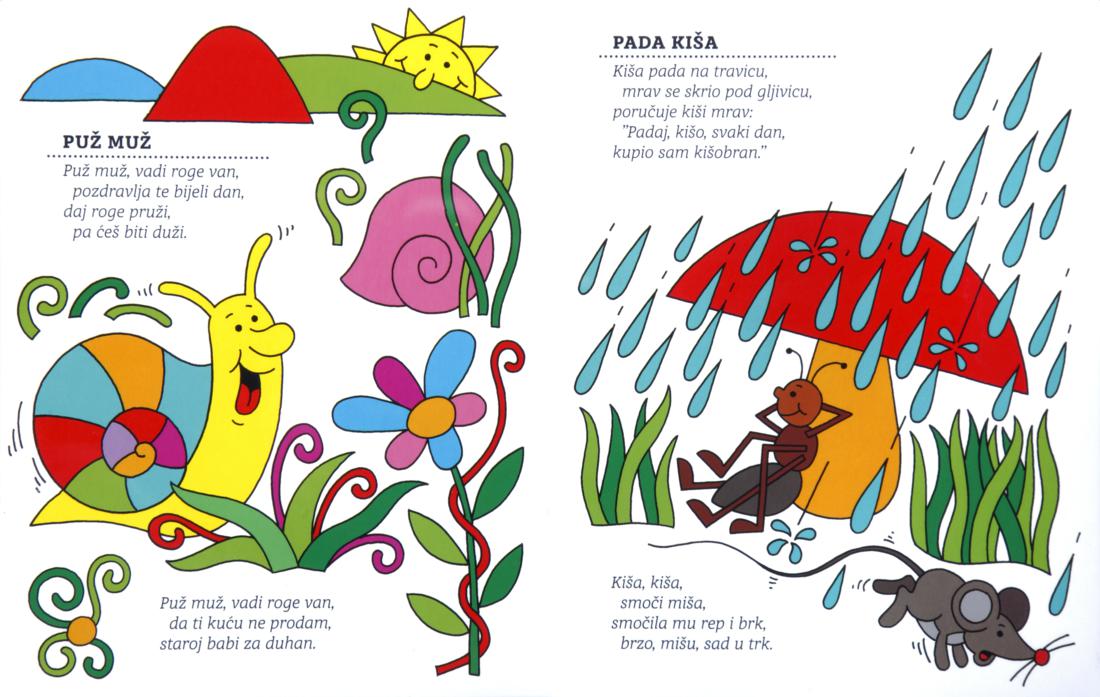 PROČITAJ DVIJE KRATKE PJESMICE. NAUČI IH RECITIRATI NAPAMET. PREPIŠI IH U BILJEŽNICU IZ HRVATSKOG JEZIKA.